Stagione Sportiva 2021/2022Comunicato Ufficiale N° 198 del 01/04/2022SOMMARIOSOMMARIO	1COMUNICAZIONI DELLA F.I.G.C.	1COMUNICAZIONI DELLA L.N.D.	1COMUNICAZIONI DEL COMITATO REGIONALE	1Modifiche al programma gare del 03/04/2022	4Modifiche al programma gare del 06/04/2022	4Recuperi	4NOTIZIE SU ATTIVITÀ AGONISTICA	5ERRATA CORRIGE	11COMUNICAZIONI DELLA F.I.G.C.COMUNICAZIONI DELLA L.N.D.COMUNICAZIONI DEL COMITATO REGIONALEVARIAZIONE AL CALENDARIOCAMPIONATO PRIMA CATEGORIAS.S.D.  CHIARAVALLE disputerà le gare interne, a partire dalla 7^ di ritorno, all’orario ufficiale (sabato).COMUNICAZIONE DEL COORDINAMENTO MARCHE S.G.S.CONVOCAZIONI CENTRO FEDERALE TERRITORIALE  URBINOIl Coordinatore Federale Regionale del Settore Giovanile e Scolastico Floriano Marziali con riferimento all’attività del Centro Federale Territoriale Urbino comunica l’elenco dei convocati per il giorno Lunedì 04/04/2022 presso lo Stadio “Montefeltro”, Via dell’Annunziata - Urbino  . CATEGORIA UNDER 15  FEMMINILE ore 15:30I calciatori/calciatrici convocati dovranno presentarsi puntuali e muniti del kit personale di giuoco, oltre a parastinchi, certificato di idoneità per l’attività agonistica, un paio di scarpe ginniche e un paio di scarpe da calcio.La seduta di allenamento si svolgerà presso il Centro Federale Territoriale nel pieno rispetto delle normative  in vigore, indicazioni generali finalizzate al contenimento dell’emergenza COVID-19 Per le convocazioni cui sopra, valgono le indicazioni generali emanate dalla FIGC con il protocollo datato 4 agosto 2021  per la pianificazione, l'organizzazione e la gestione delle attività dilettantistiche e giovanili per la Stagione Sportiva 2021/2022 - allenamenti, attività pre-gara e gare di tutte le categorie agonistiche e di base, di livello Nazionale-Regionale e Provinciale, non direttamente disciplinato da altro protocollo FIGC.   Verrà redatto e costantemente aggiornato il registro presenze circa gli ingressi di calciatrici, calciatori e membri dello staff presso l’impianto sportivo sede dell’allenamento, i quali potranno accedere solo se in possesso di Green Pass Rafforzato. Si ricorda che verrà effettuata la rilevazione della temperatura corporea e, qualora la stessa fosse superiore a 37,5° non sarà consentito l’accesso alla struttura. Tutti i soggetti, atleti e membri dello staff, sono tenuti a compilare e consegnare la nuova autocertificazione secondo quanto predisposto dal protocollo datato 4 agosto 2021. Per qualsiasi comunicazione contattare :  Responsabile Organizzativo C.F.T.:  Sauro Saudelli – 3334262751e-mail: marche.sgs@figc.it -base.marchesgs@figc.it- cft.marchesgs@figc.it		 	 In caso di indisponibilità motivata dei calciatori convocati, le Società devono darne immediata comunicazione contattando il Responsabile Tecnico e/o il Responsabile Organizzativo C.F.T., inviando la relativa certificazione  per l’assenza. STAFFResponsabile Organizzativo Regionale C.F.T.:	Floriano MarzialiResponsabile Organizzativo C.F.T.                  	Sauro Saudelli Responsabile Tecnico C.F.T.:                             	Massimo SchenaIstruttore Under 15 F:                                      	Matteo MarinelliIstruttore Under 14 M:                                    	Filippo BerardiIstruttore Under 13 M:                                      	Mattia MauriPreparatore dei portieri:                                    	Riccardo Broccoli Preparatore Atletico                                      	Daniele De GabrieleMedico                                                     		Davide Schembri – Andrea Pagnoni Fisioterapisti:                                          		Elvezio Costantini – Carlotta Scattolari                                                                            Psicologhi:                                                           	Sammy Marcantognini –  Angelo VicelliSi ringraziano le Società per la collaborazione offerta e si porgono cordiali saluti.CONVOCAZIONI CENTRO FEDERALE TERRITORIALE  RECANATIIl Coordinatore Federale Regionale del Settore Giovanile e Scolastico Floriano Marziali con riferimento all’attività del Centro Federale Territoriale Recanati comunica l’elenco dei convocati per il giorno Lunedì 04/04/2022 presso lo Stadio “Nicola Tubaldi” di Recanati, via Moretti.CATEGORIA UNDER 15 FEMMINILE ore 15:30I calciatori/calciatrici convocati dovranno presentarsi puntuali e muniti del kit personale di giuoco, oltre a parastinchi, certificato di idoneità per l’attività agonistica, un paio di scarpe ginniche e un paio di scarpe da calcio.La seduta di allenamento si svolgerà presso il Centro Federale Territoriale nel pieno rispetto delle normative  in vigore, indicazioni generali finalizzate al contenimento dell’emergenza COVID-19 Per le convocazioni cui sopra, valgono le indicazioni generali emanate dalla FIGC con il protocollo datato 4 agosto 2021  per la pianificazione, l'organizzazione e la gestione delle attività dilettantistiche e giovanili per la Stagione Sportiva 2021/2022 - allenamenti, attività pre-gara e gare di tutte le categorie agonistiche e di base, di livello Nazionale-Regionale e Provinciale, non direttamente disciplinato da altro protocollo FIGC. Verrà redatto e costantemente aggiornato il registro presenze circa gli ingressi di calciatrici, calciatori e membri dello staff presso l’impianto sportivo sede dell’allenamento, i quali potranno accedere solo se in possesso di Green Pass Rafforzato. Si ricorda che verrà effettuata la rilevazione della temperatura corporea e, qualora la stessa fosse superiore a 37,5° non sarà consentito l’accesso alla struttura. Tutti i soggetti, atleti e membri dello staff, sono tenuti a compilare e consegnare la nuova autocertificazione secondo quanto predisposto dal protocollo datato 4 agosto 2021. Per qualsiasi comunicazione contattare : Responsabile Tecnico:  Francesco Ansevini 340 5338468e-mail: marche.sgs@figc.it -base.marchesgs@figc.it- cft.marchesgs@figc.it		 	 In caso di indisponibilità motivata dei calciatori convocati, le Società devono darne immediata comunicazione contattando il Responsabile Tecnico e/o il Responsabile Organizzativo C.F.T., inviando la relativa certificazione  per l’assenza. STAFFResponsabile Organizzativo Regionale:              	Floriano MarzialiResponsabile Organizzativo C.F.T.                     	Francesco Ansevini Responsabile Tecnico:                                          	Giacomo GentilucciIstruttore Under 15 F:                                        	Melissa MarchettiIstruttore Under 14 M:                                      	Simone CecchiIstruttore Under 13 M:                                        	Matteo TronconPreparatore dei portieri:                                        	Matteo Pazzi Preparatore Atletico                                          	Damian Javier FernandoMedico                                                           	Fabio SantelliFisioterapista:                                                          	Michele Gennuso Psicologo:                                                       	Giovanni CaproniSi ringraziano le Società per la collaborazione offerta e si porgono cordiali saluti.Modifiche al programma gare del 03/04/2022CAMPIONATO UNDER 17 ALLIEVI REGIONALIVisti gli accordi societari la gara ALMAJUVENTUS FANO1906 SRL/FORSEMPRONESE 1949 SD.ARL del 02.04.2022 è posticipata a martedì 05.04.2022 ore 16,00.CAMPIONATO UNDER 15 GIOVANISSIMI REG.LIA rettifica di quanto pubblicato nel CU n. 197 del 30.03.2022 la gara CAMERANO CALCIO/SENIGALLIA CALCIO avrà inizio alle ore 11,00 campo sportivo federale “G.Paolinelli” di Ancona via Schiavoni.Visti gli accordi societari la gara TOLENTINO 1919 SSDARL/ACADEMY CIVITANOVESE del 02.04.2022 è posticipata a mercoledì 20.04.2022 ore 18,30.Modifiche al programma gare del 06/04/2022CAMPIONATO PRIMA CATEGORIALa gara ORSINI MONTICELLI CALCIO/MONTALTO avrà inizio alle ore 20,45.RecuperiCAMPIONATO JUNIORES UNDER 19 REGIONALEVisti gli accordi societari la gtara CALCIO ATLETICO ASCOLI/ATL. CALCIO P.S. ELPIDIO viene recuperata mercoledì 13.04.2022 ore 17,00.NOTIZIE SU ATTIVITÀ AGONISTICAPROMOZIONERISULTATIRISULTATI UFFICIALI GARE DEL 30/03/2022Si trascrivono qui di seguito i risultati ufficiali delle gare disputateRISULTATI UFFICIALI GARE DEL 30/03/2022Si trascrivono qui di seguito i risultati ufficiali delle gare disputateGIUDICE SPORTIVOIl Giudice Sportivo Avv. Agnese Lazzaretti, con l'assistenza del segretario Angelo Castellana, nella seduta del 01/04/2022 ha adottato le decisioni che di seguito integralmente si riportano:GARE DEL 30/ 3/2022 PROVVEDIMENTI DISCIPLINARI In base alle risultanze degli atti ufficiali sono state deliberate le seguenti sanzioni disciplinari. SOCIETA' AMMENDA Euro 200,00 CANTIANO CALCIO 
Per aver, la propria tifoseria, durante la gara, rivolto espressioni gravemnte offensive e minacciose all'indirizzo dell'arbitro e dell'Assistente 2. ALLENATORI SQUALIFICA FINO AL 13/ 4/2022 Per comportamento irriguardoso nei confronti dell'arbitro. CALCIATORI ESPULSI SQUALIFICA PER DUE GARE EFFETTIVE SQUALIFICA PER UNA GARA EFFETTIVA CALCIATORI NON ESPULSI SQUALIFICA PER UNA GARA EFFETTIVA PER RECIDIVITA' IN AMMONIZIONE (V INFR) AMMONIZIONE CON DIFFIDA (IV INFR) AMMONIZIONE (VII INFR) AMMONIZIONE (II INFR) PRIMA CATEGORIARISULTATIRISULTATI UFFICIALI GARE DEL 30/03/2022Si trascrivono qui di seguito i risultati ufficiali delle gare disputateRISULTATI UFFICIALI GARE DEL 30/03/2022Si trascrivono qui di seguito i risultati ufficiali delle gare disputateGIUDICE SPORTIVOIl Giudice Sportivo Avv. Agnese Lazzaretti, con l'assistenza del segretario Angelo Castellana, nella seduta del 01/04/2022 ha adottato le decisioni che di seguito integralmente si riportano:GARE DEL 30/ 3/2022 PROVVEDIMENTI DISCIPLINARI In base alle risultanze degli atti ufficiali sono state deliberate le seguenti sanzioni disciplinari. CALCIATORI ESPULSI SQUALIFICA PER UNA GARA EFFETTIVA CALCIATORI NON ESPULSI SQUALIFICA PER UNA GARA EFFETTIVA PER RECIDIVITA' IN AMMONIZIONE (V INFR) AMMONIZIONE CON DIFFIDA (IV INFR) AMMONIZIONE (XII INFR) AMMONIZIONE (VIII INFR) AMMONIZIONE (III INFR) AMMONIZIONE (I INFR) SECONDA CATEGORIARISULTATIRISULTATI UFFICIALI GARE DEL 30/03/2022Si trascrivono qui di seguito i risultati ufficiali delle gare disputateRISULTATI UFFICIALI GARE DEL 30/03/2022Si trascrivono qui di seguito i risultati ufficiali delle gare disputateRISULTATI UFFICIALI GARE DEL 30/03/2022Si trascrivono qui di seguito i risultati ufficiali delle gare disputateGIUDICE SPORTIVOIl Giudice Sportivo Avv. Agnese Lazzaretti, con l'assistenza del segretario Angelo Castellana, nella seduta del 01/04/2022 ha adottato le decisioni che di seguito integralmente si riportano:GARE DEL 30/ 3/2022 DECISIONI DEL GIUDICE SPORTIVO Gara del 30/ 3/2022 SAN GINESIO CALCIO - PALOMBESE 
Rilevato dal referto arbitrale che la gara in oggetto veniva sospesa al 34esimo minuto del 1° tempo per insufficiente visibilità a causa della nebbia, si decide di rinviare ad una nuova data la prosecuzione dell'incontro, che riprenderà dal minuto in cui è stato sospeso. Si dà mandato al CR Marche per la fissazione di una nuova data per la prosecuzione dell'incontro in oggetto. PROVVEDIMENTI DISCIPLINARI In base alle risultanze degli atti ufficiali sono state deliberate le seguenti sanzioni disciplinari. ALLENATORI AMMONIZIONE (II INFR) CALCIATORI ESPULSI SQUALIFICA PER UNA GARA EFFETTIVA CALCIATORI NON ESPULSI AMMONIZIONE CON DIFFIDA (IX) AMMONIZIONE CON DIFFIDA (IV INFR) AMMONIZIONE (VIII INFR) AMMONIZIONE (VII INFR) AMMONIZIONE (III INFR) AMMONIZIONE (II INFR) AMMONIZIONE (I INFR) JUNIORES UNDER 19 REGIONALERISULTATIRISULTATI UFFICIALI GARE DEL 30/03/2022Si trascrivono qui di seguito i risultati ufficiali delle gare disputateRISULTATI UFFICIALI GARE DEL 30/03/2022Si trascrivono qui di seguito i risultati ufficiali delle gare disputateRISULTATI UFFICIALI GARE DEL 30/03/2022Si trascrivono qui di seguito i risultati ufficiali delle gare disputateRISULTATI UFFICIALI GARE DEL 30/03/2022Si trascrivono qui di seguito i risultati ufficiali delle gare disputateRISULTATI UFFICIALI GARE DEL 29/03/2022Si trascrivono qui di seguito i risultati ufficiali delle gare disputateGIUDICE SPORTIVOIl Giudice Sportivo Avv. Agnese Lazzaretti, con l'assistenza del segretario Angelo Castellana, nella seduta del 01/04/2022 ha adottato le decisioni che di seguito integralmente si riportano:GARE DEL 27/ 3/2022 PROVVEDIMENTI DISCIPLINARI In base alle risultanze degli atti ufficiali sono state deliberate le seguenti sanzioni disciplinari. CALCIATORI NON ESPULSI AMMONIZIONE (VI INFR) AMMONIZIONE (II INFR) GARE DEL 29/ 3/2022 PROVVEDIMENTI DISCIPLINARI In base alle risultanze degli atti ufficiali sono state deliberate le seguenti sanzioni disciplinari. CALCIATORI NON ESPULSI AMMONIZIONE CON DIFFIDA (IV INFR) AMMONIZIONE (III INFR) AMMONIZIONE (II INFR) AMMONIZIONE (I INFR) GARE DEL 30/ 3/2022 PROVVEDIMENTI DISCIPLINARI In base alle risultanze degli atti ufficiali sono state deliberate le seguenti sanzioni disciplinari. CALCIATORI NON ESPULSI AMMONIZIONE CON DIFFIDA (IV INFR) AMMONIZIONE (VI INFR) AMMONIZIONE (III INFR) AMMONIZIONE (II INFR) AMMONIZIONE (I INFR) UNDER 17 ALLIEVI REGIONALIRISULTATIRISULTATI UFFICIALI GARE DEL 30/03/2022Si trascrivono qui di seguito i risultati ufficiali delle gare disputateRISULTATI UFFICIALI GARE DEL 30/03/2022Si trascrivono qui di seguito i risultati ufficiali delle gare disputateRISULTATI UFFICIALI GARE DEL 29/03/2022Si trascrivono qui di seguito i risultati ufficiali delle gare disputateGIUDICE SPORTIVOIl Giudice Sportivo Avv. Agnese Lazzaretti, con l'assistenza del segretario Angelo Castellana, nella seduta del 01/04/2022 ha adottato le decisioni che di seguito integralmente si riportano:GARE DEL 30/ 3/2022 PROVVEDIMENTI DISCIPLINARI In base alle risultanze degli atti ufficiali sono state deliberate le seguenti sanzioni disciplinari. CALCIATORI NON ESPULSI AMMONIZIONE CON DIFFIDA (IV INFR) AMMONIZIONE (II INFR) AMMONIZIONE (I INFR) UNDER 15 GIOVANISSIMI REG.LIRISULTATIRISULTATI UFFICIALI GARE DEL 30/03/2022Si trascrivono qui di seguito i risultati ufficiali delle gare disputateRISULTATI UFFICIALI GARE DEL 30/03/2022Si trascrivono qui di seguito i risultati ufficiali delle gare disputateGIUDICE SPORTIVOIl Giudice Sportivo Avv. Agnese Lazzaretti, con l'assistenza del segretario Angelo Castellana, nella seduta del 01/04/2022 ha adottato le decisioni che di seguito integralmente si riportano:GARE DEL 30/ 3/2022 PROVVEDIMENTI DISCIPLINARI In base alle risultanze degli atti ufficiali sono state deliberate le seguenti sanzioni disciplinari. CALCIATORI NON ESPULSI AMMONIZIONE (III INFR) AMMONIZIONE (II INFR) AMMONIZIONE (I INFR) 			IL SEGRETARIO			IL GIUDICE SPORTIVO                              F.to Angelo Castellana			  F.to Agnese LazzarettiERRATA CORRIGECAMPIONATO JUNIORES UNDER 19 REGIONALE  Nel programma gare pubblicato nel CU n. 197 del 30.03.2022 risulta che la gara JESINA CALCIO/PALOMBINA VECCHIA del 2.4.2022 ha erronemanete inizio alle ore 15,30, nzichè correttamente alle ore 16,30.Nel programma gare pubblicato nel CU n. 197 del 30.03.2022 risulta che la gara CALCIO CORRIDONIA/AURORA TREIA in calendario il 5.4.2022 viene erronemanete disputata sul campo sportivo “Ex Enaoli” di Corridonia, anziché correttamente allo Stadio “S.Martini” di Corridonia.A seguito di segnalazione e rettifica arbitrale, le ammonizioni riportate nel CU n. 197 del 30.03.2022 a carico dei calciatori AURELI GIORGIO e DAMIANI CHRISTIAN, tesserati con la soc. Centobuchi 1972 MP, devono ritenersi revocate con effetto immediato; al contempo venono inseriti fra i calciatori ammoniti, come risulta nel presente CU, FERIOZZI FLAVIO e VELARDI LUCA, tesserati con la soc. Castel di Lama.CAMPIONATO UNDER 17 ALLIEVI REGIONALINel programma gare pubblicato nel CU n. 197 del 30.03.2022 risulta che la gara CALCIO ATLETICO ASCOLI/PORTO D ASCOLI S.R.L. viene erronemanete disputata sul campo sportivo dI Castel di Lama, via Tevere, anziché correttamente al campo “Agostini 1” di Ascoli Piceno, zona Basso Marino.Le ammende irrogate con il presente comunicato dovranno pervenire a questo Comitato entro e non oltre il 11/04/2022.Pubblicato in Ancona ed affisso all’albo del C.R. M. il 01/04/2022.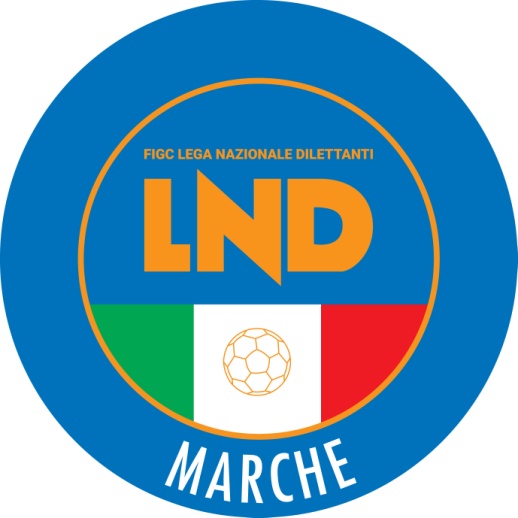 Federazione Italiana Giuoco CalcioLega Nazionale DilettantiCOMITATO REGIONALE MARCHEVia Schiavoni, snc - 60131 ANCONACENTRALINO: 071 285601 - FAX: 071 28560403sito internet: www.figcmarche.it                          e-mail: crlnd.marche01@figc.itpec: marche@pec.figcmarche.itNR.COGNOMENOMENASCITASOCIETA’1AMORUSOALESSIA02/10/2008ASD FANO CALCIO FEMMINILE2ANGERAMEMARTINA28/02/1987ASD FANO CALCIO FEMMINILE3BATTISTELLILUCIA16/09/2008UP ARZILLA4BATTISTELLILUDOVICA25/01/2008UP ARZILLA5CUOMO CATERINA01/03/2007UP ARZILLA6DELLA CHIARAALICE12/05/2007UP ARZILLA7DI GENNAROLETIZIA29/07/2008ASD FANO CALCIO FEMMINILE8DI SARIOILARY03/11/2007ASD FANO CALCIO FEMMINILE9FERRAROELENA02/07/2008VIS PESARO DAL 189810MARIAURORA15/11/2007URBANIA CALCIO11MONTANARI ALICE27/07/2007UP ARZILLA12MORETTIVIOLA21/06/2008UP ARZILLA13NICOLINIALICE07/11/2008UP ARZILLA14PIERPAOLIELISA06/08/2008UP ARZILLA15SAVELLIMICHELA03/09/2008ASD FANO CALCIO FEMMINILE16SCALISISOFIA11/09/2007ASD FANO CALCIO FEMMINILE17STRAGAPEDEELISA16/02/2008UP ARZILLA18TAHIRIFATIMA15/06/2008ASD FANO CALCIO FEMMINILENR.COGNOMENOMENASCITASOCIETA’1BALDASSARINICATERINA14/11/2007U.S. RECANATESE2BETTEIISABELLA08/01/2007U.S. RECANATESE3BORGHIANI ILARIA29/04/2008U.S. RECANATESE4CECCHINIMIRIAM28/09/2007U.S. RECANATESE5DUBBINIJENNIFER24/04/2008ANCONA RESPECT 20016ENRICONIGRETA05/08/2008JESINA CALCIO FEMMINILE7FABBOZZIGIORGIA14/06/2008JESINA CALCIO FEMMINILE8IACCAALICE28/11/2008JESINA CALCIO FEMMINILE9LANCIONIAURORA01/08/2008JESINA CALCIO FEMMINILE10LIBERATILUCREZIA22/02/2008GIOVANE ANCONA CALCIO11MAGLIANILINDA31/07/2007U.S. RECANATESE12MARTELLIKRISTEL08/05/2008ANCONA RESPECT 200113MEKKAOUIYASMIN01/02/2008ANCONA RESPECT 200114MERCANTIASIA27/08/2008GIOVANE OFFAGNA15NOWAKVERONICA06/11/2007ANCONA RESPECT 200116PERUGINILUDOVICA16/03/2007U.S. RECANATESE17PIERLUIGIANNA VIOLA05/11/2007YFIT18PIERSANTELLIGIULIA26/07/2008JESINA CALCIO FEMMINILE19SAWICKISOFIA09/06/2007U.S. RECANATESE20SHAPLLOGIORGIA07/05/2007U.S. RECANATESE21TOMASSONIEMMA13/10/20007JESINA CALCIO FEMMINILE22VITALILUDOVICA13/02/2007U.S. RECANATESEROSSETTI GIANLUIGI(CASTIGNANO A.S.D.) LEONARDI DANIELE(PORTORECANATI A.S.D.) BALDESCHI ALESSANDRO(CANTIANO CALCIO) CHIAPPINI PAOLO(CASTIGNANO A.S.D.) ANGELICI ALESSANDRO(PORTORECANATI A.S.D.) MARTONI CRISTIAN(CASTIGNANO A.S.D.) CAMILLETTI MARCO(PORTORECANATI A.S.D.) PIERMATTEI MICHELE(SASSOFERRATO GENGA) MASCITTI DYLAN(CASTIGNANO A.S.D.) PEREYRO LUCAS(PORTORECANATI A.S.D.) GALASSI FABIO(MANCINI RUGGERO) MANNUCCI MARCO(MANCINI RUGGERO) TRUPPO GIUSEPPE(MANCINI RUGGERO) ALBANESE THOMAS(MATELICA CALCIO 1921 ASD) IPPOLITO GIUSEPPE(MATELICA CALCIO 1921 ASD) SCOTINI JACOPO(MATELICA CALCIO 1921 ASD) MASSARONI SIMONE(MONTOTTONE GROTTESE ASD) VRIONI ARIAN(MATELICA CALCIO 1921 ASD) MONALDI MARCO(MONTOTTONE GROTTESE ASD) GABRIELLI SIMONE(MANCINI RUGGERO) ORLANDO ALESSANDRO(MANCINI RUGGERO) DE CAROLIS SIMONE(SANGIORGESE 1922) VOLUNNI DANIEL(SANGIORGESE 1922) BRUSCIA YURI(S.CECILIA URBANIA) NARCISI SIMONE(FC TORRIONE CALCIO 1919) RE LUCA(AGRARIA CLUB) ACCIARRESI LUCA(ABBADIENSE) ZOTO MASSIMO(FRONTONESE) CARINGOLA FRANCESCO(PORTA ROMANA) RONDINI DARIO(S.CECILIA URBANIA) MORBIDELLI JONATHAN(VIS GUALDO CALCIO) AGOSTINELLI LUCA(MALTIGNANO CALCIO) CAMAIONI VALERIO(MALTIGNANO CALCIO) PRISACARU VASILE(S.CECILIA URBANIA) PIERMATTEI ALESSANDRO(ABBADIENSE) FAZZINI LUCA(AGRARIA CLUB) ROSSETTI FEDERICO(FRONTONESE) GIOVANNINI DENNIS(MALTIGNANO CALCIO) LULANI MATIA(VIS GUALDO CALCIO) PASQUALINI MATTEO(AGRARIA CLUB) MENGARONI MICHAEL(FC TORRIONE CALCIO 1919) SCARSELLI LORENZO(S.CECILIA URBANIA) GUGLIELMI MASSIMILIANO(VIS GUALDO CALCIO) BERARDI NICO(FRONTONESE) FERIOZZI FLAVIO(CASTEL DI LAMA) VELARDI LUCA(CASTEL DI LAMA) BACCARINI ELIA(LORETO A.D.) GIACONI LUCA(LORETO A.D.) MOTTA ALVARADO STEFANOFERNANDO(LORETO A.D.) CASONI PERUGINI NICOLAS(FABRIANO CERRETO) MICHETTI ALESSANDRO(FABRIANO CERRETO) PAOLETTI LUCA(MONTICELLI CALCIO S.R.L.) FERRARO DOMENICO(GABICCE GRADARA) CIPOLLETTI RICCARDO(MONTURANO CAMPIGLIONE) IOMMI ELIA(CLUENTINA CALCIO) CICCOLINI EMANUELE(GROTTAMMARE C. 1899 ARL) MORELLI ANDREA(GROTTAMMARE C. 1899 ARL) CICCALE DIEGO(SANGIUSTESE M.G.) CECCHINI RICCARDO(GABICCE GRADARA) CAPRIOTTI LEONARDO(GROTTAMMARE C. 1899 ARL) CICCONI MATTIA(PORTORECANATI A.S.D.) SAMPAOLESI RICCARDO(PORTORECANATI A.S.D.) AMMAR MOUHAMED(PORTORECANATI A.S.D.) STANIZZI LUCA(PORTORECANATI A.S.D.) FILOSA MATTIA(SANGIUSTESE M.G.) SGUIGNA JACOPO(SANGIUSTESE M.G.) DEL MORO MATTEO(ATL. CALCIO P.S. ELPIDIO) PIUNTI ANDREA(REAL EAGLES VIRTUS PAGLIA) MOGLIANESI DIEGO(ACADEMY CIVITANOVESE) CHIODI LUCA(ATL. CALCIO P.S. ELPIDIO) ABRAMI LEONARDO(MONTEMILONE POLLENZA) CIAPPELLONI JACOPO(ROBUR A.S.D.) CESTOLA DAVIDE(UNION PICENA) CESARINI DENIS(NEW ACADEMY) MICOZZI GABRIELE(ROBUR A.S.D.) VITA FRANCESCO(ROBUR A.S.D.) SAMPAOLO ALESSANDRO(UNION PICENA)   Il Segretario(Angelo Castellana)Il Presidente(Ivo Panichi)